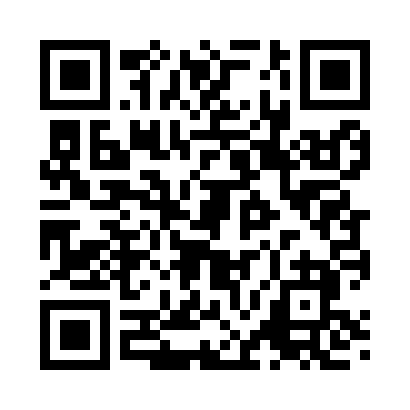 Prayer times for Coryland, Pennsylvania, USAWed 1 May 2024 - Fri 31 May 2024High Latitude Method: Angle Based RulePrayer Calculation Method: Islamic Society of North AmericaAsar Calculation Method: ShafiPrayer times provided by https://www.salahtimes.comDateDayFajrSunriseDhuhrAsrMaghribIsha1Wed4:356:031:044:578:079:342Thu4:346:021:044:588:089:363Fri4:326:001:044:588:099:374Sat4:305:591:044:588:109:395Sun4:295:581:044:598:119:406Mon4:275:571:044:598:129:427Tue4:255:551:044:598:139:438Wed4:245:541:045:008:149:459Thu4:225:531:045:008:159:4610Fri4:215:521:045:008:169:4811Sat4:195:511:045:018:179:4912Sun4:185:501:045:018:189:5113Mon4:165:491:045:018:199:5214Tue4:155:481:045:018:209:5415Wed4:135:471:045:028:219:5516Thu4:125:461:045:028:229:5717Fri4:115:451:045:028:239:5818Sat4:095:441:045:038:249:5919Sun4:085:431:045:038:2510:0120Mon4:075:421:045:038:2610:0221Tue4:055:411:045:048:2710:0422Wed4:045:411:045:048:2810:0523Thu4:035:401:045:048:2910:0624Fri4:025:391:045:058:3010:0825Sat4:015:381:045:058:3110:0926Sun4:005:381:055:058:3210:1027Mon3:595:371:055:058:3310:1128Tue3:585:361:055:068:3410:1329Wed3:575:361:055:068:3410:1430Thu3:565:351:055:068:3510:1531Fri3:555:351:055:078:3610:16